ТЕХНИЧЕСКОЕ   ОПИСАНИЕ № 87471180, 87477045, 87475218, 87478143к ГОСТ 12.4.280-2014 «Одежда специальная для защиты от общих производственных загрязнений и механических воздействий. Общие технические требования.»ТР ТС 019/201187471180 Костюм Легион-1 СОП (тк.Смесовая,210) брюки, т.синий/красный87477045 Костюм Легион-1 СОП (тк.Смесовая,210) брюки, зеленый/желтый    87475218Костюм Легион-1 СОП (тк.Смесовая,210) брюки, т.синий/оранжевый87478143Костюм Легион-1 СОП (тк.Смесовая,210) брюки, т.синий/васильковый Согласовано: Главный технолог: Ненадова И.А. Исполнители: Конструктор: Дунаева А.А. Технолог: Богатырева Е.А.                   Онучина О.А.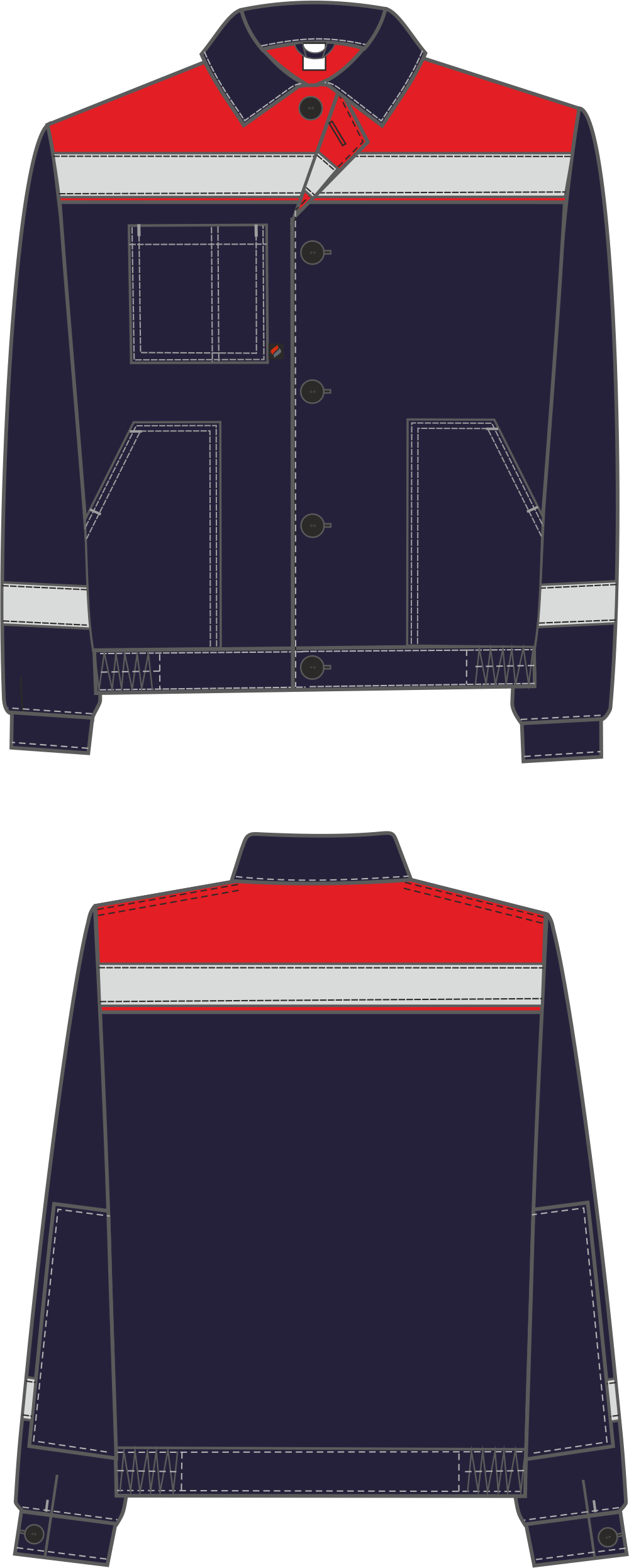 Рис. 1. Эскиз Костюм Легион-1 СОП (тк.Смесовая,210) брюки, т.синий/красный,куртка, вид спереди и сзади. 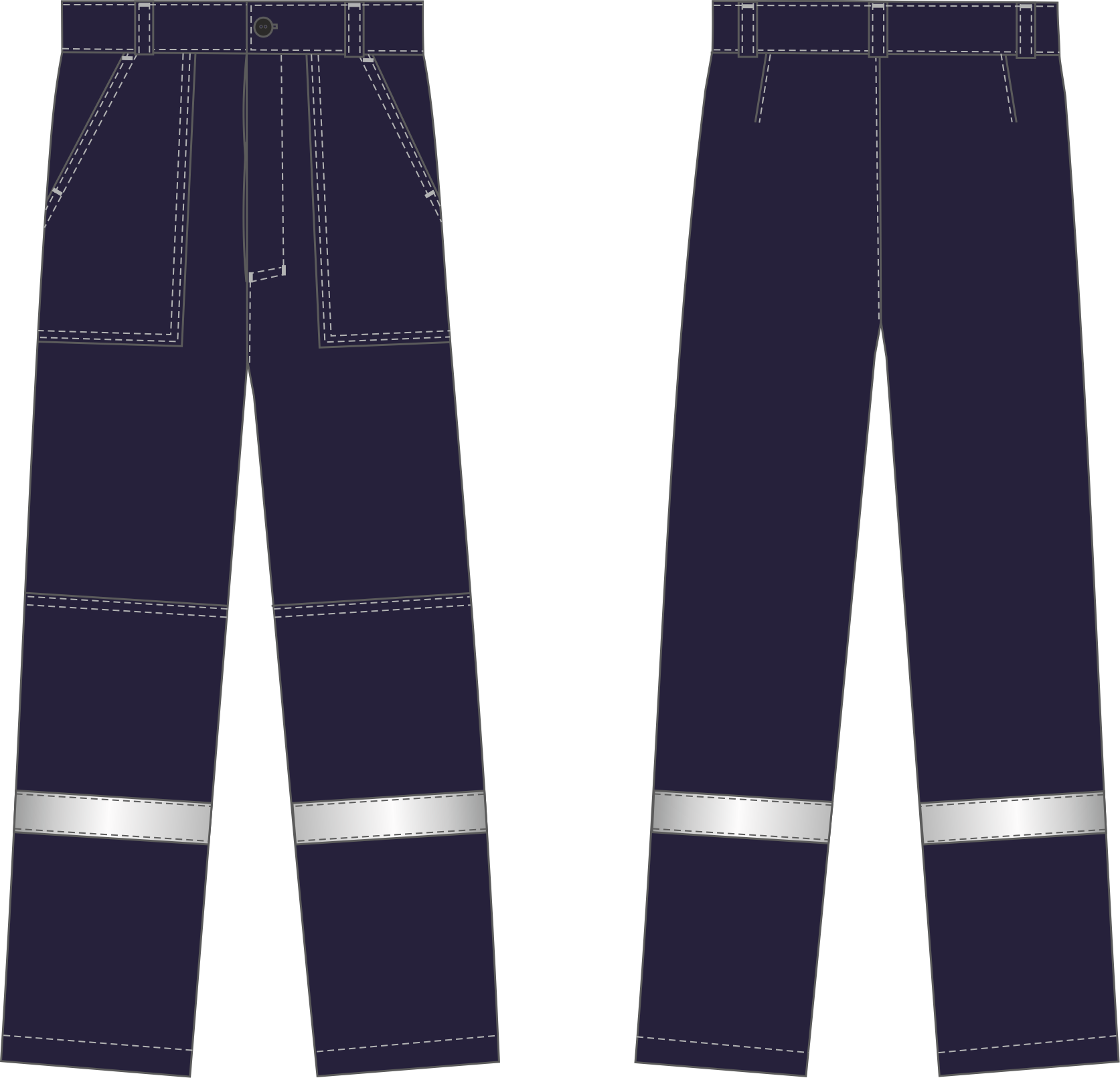 Рис. 2. Эскиз Костюм Легион-1 СОП (тк.Смесовая,210) брюки, т.синий/красный,брюки, вид спереди и сзади.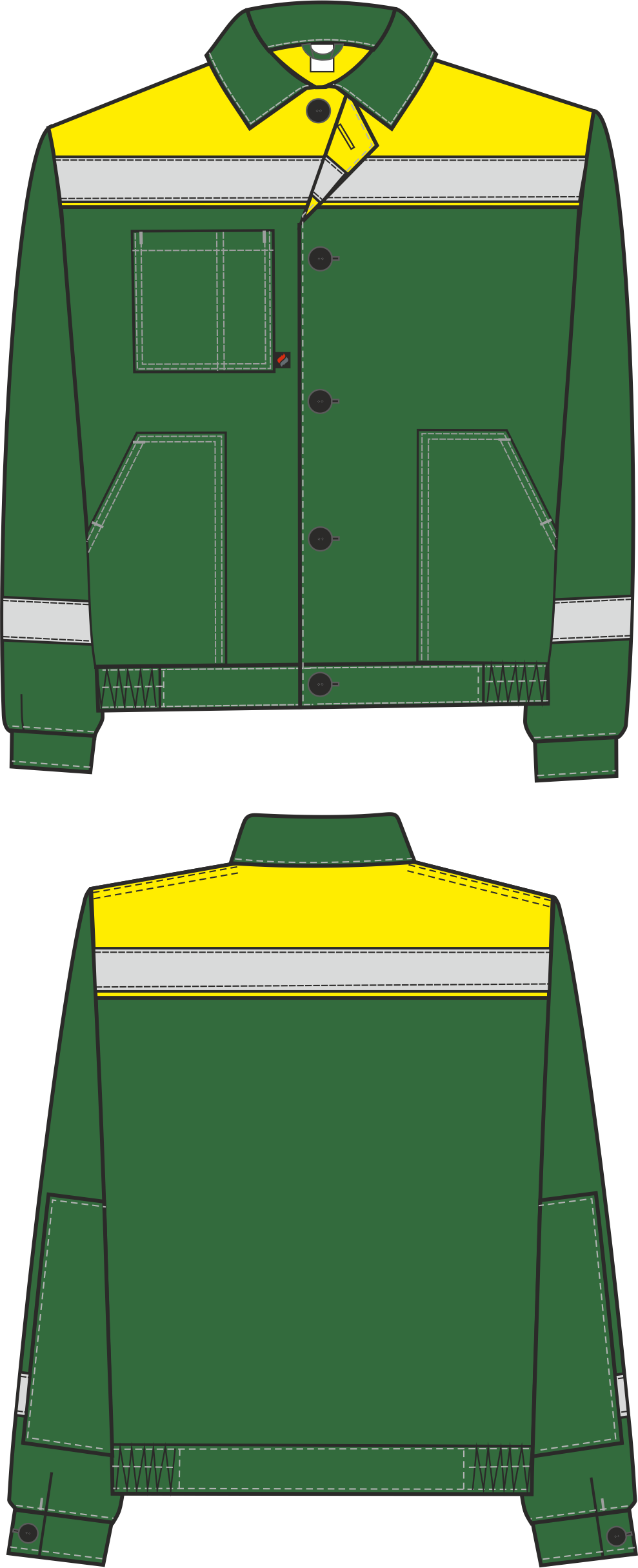 Рис. 3. Эскиз Костюм Легион-1 СОП (тк.Смесовая,210) брюки, зеленый/желтый,                                               куртка, вид спереди и сзади. 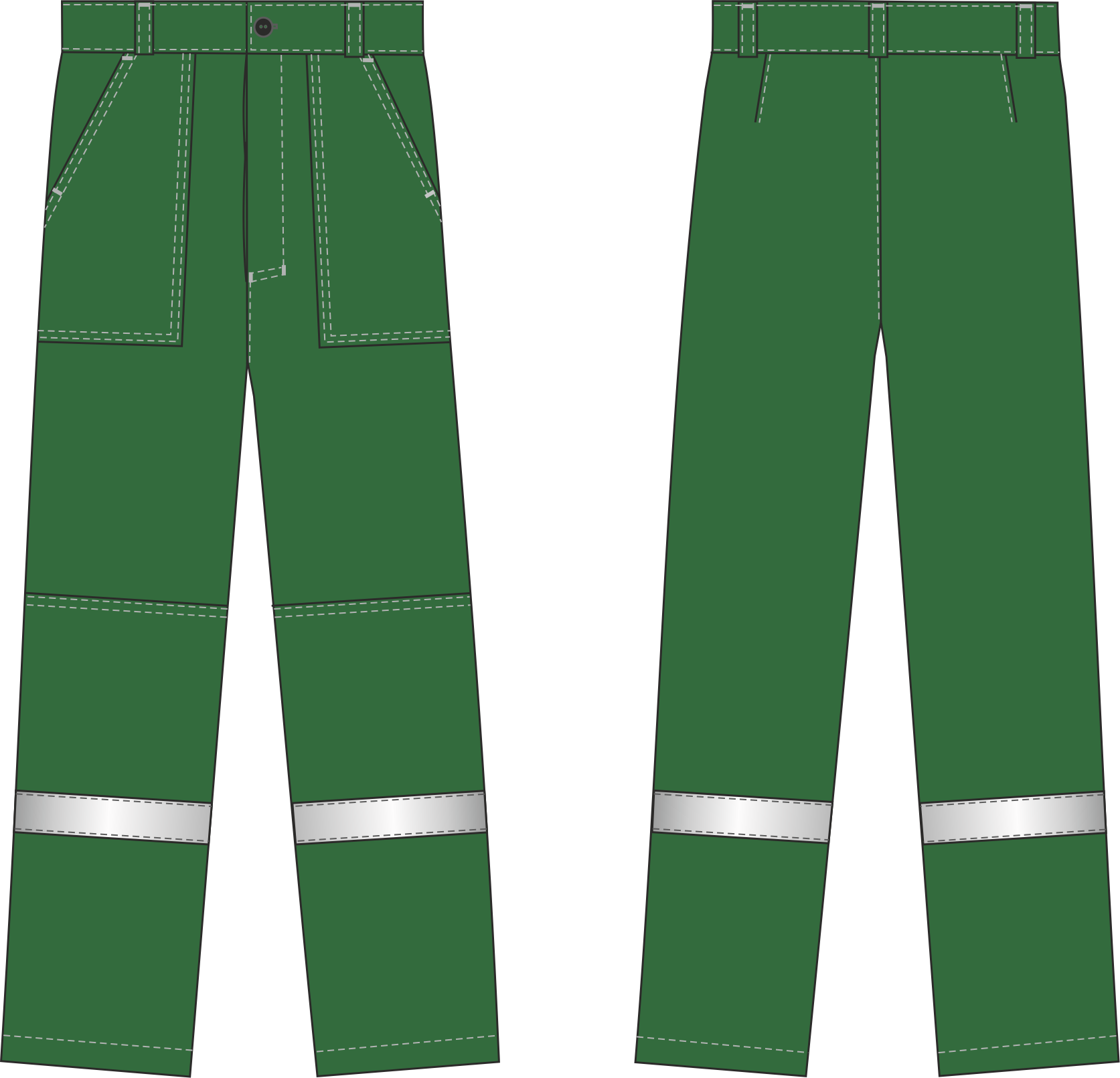 Рис. 4. Эскиз Костюм Легион-1 СОП (тк.Смесовая,210) брюки, зеленый/желтый,брюки, вид спереди и сзади.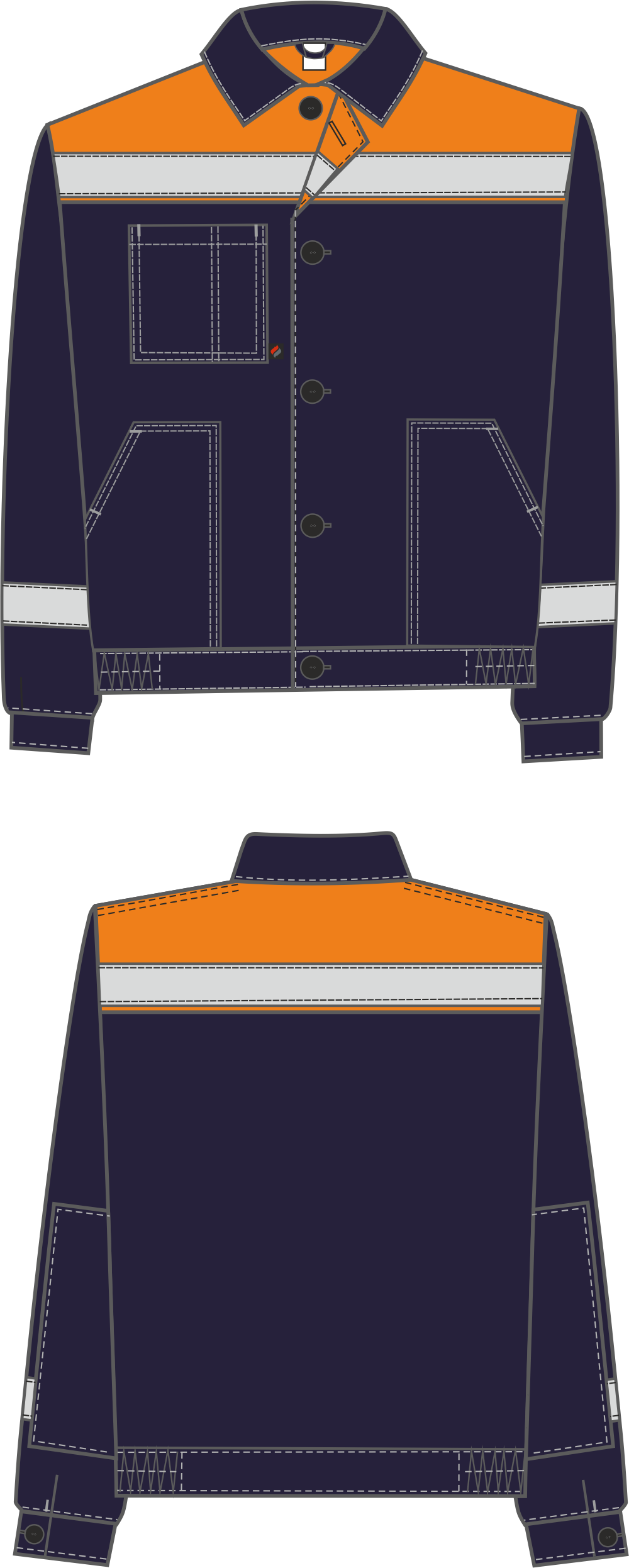 Рис. 5. Эскиз Костюм Легион-1 СОП (тк.Смесовая,210) брюки, т.синий/оранжевый, куртка, вид спереди и сзади.Рис. 6. Эскиз Костюм Легион-1 СОП (тк.Смесовая,210) брюки, т.синий/оранжевый, брюки, вид спереди и сзади.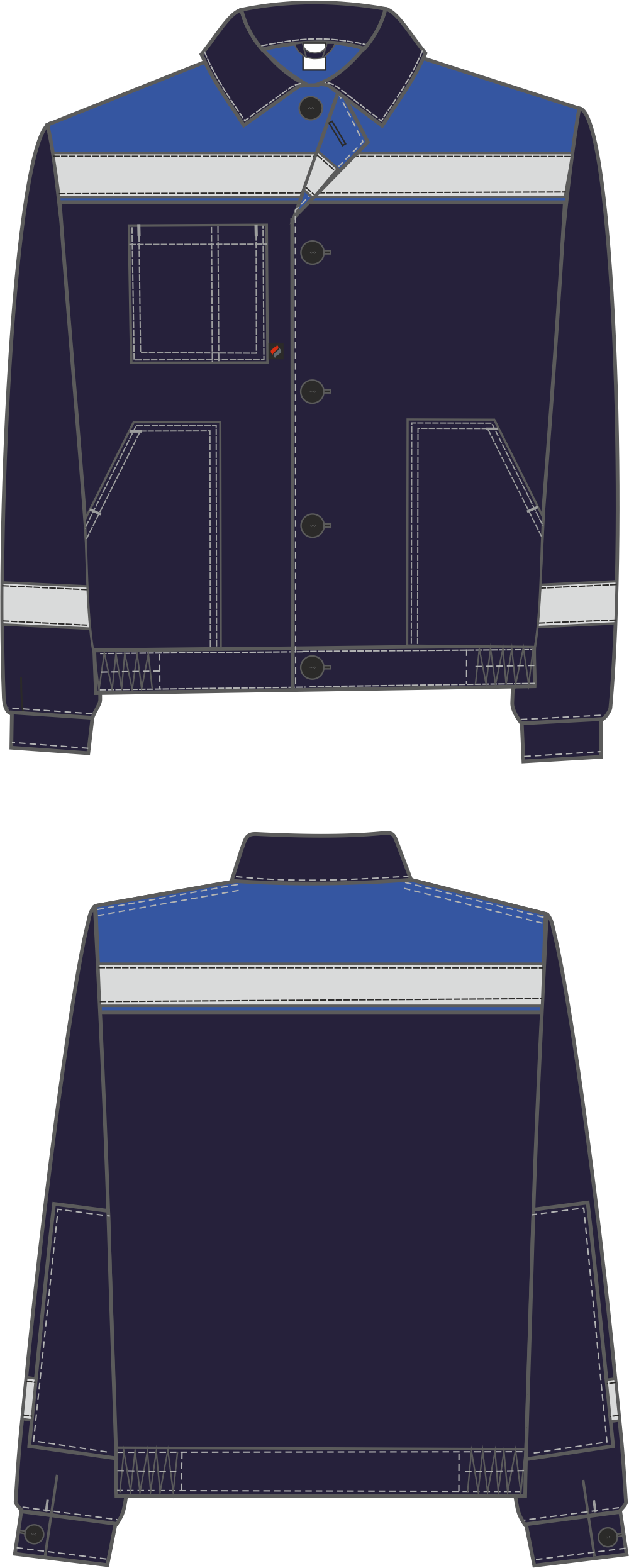 Рис. 7. Эскиз Костюм Легион-1 СОП (тк.Смесовая,210) брюки, т.синий/васильковый, куртка, вид спереди и сзади.Рис. 8. Эскиз Костюм Легион-1 СОП (тк.Смесовая,210) брюки, т.синий/васильковый, брюки, вид спереди и сзади.Изготовление и раскрой (отклонения от нитей основы в тканях и допуски при раскрое) изделий, должны соответствовать требованиям настоящего технического описания, основам промышленных методов обработки специальной одежды и образцу, утверждённому в установленном порядке.Изделия по размерам должны изготавливаться на типовые фигуры, в соответствии с классификацией: по обхвату груди 80-140, по росту 158-200 по ГОСТ 31399-2009 и настоящего технического описания.      Табл. 1.     Описание внешнего вида модели       Костюм Легион-1 СОП (тк.Смесовая,210) брюки, предназначен для защиты от общих производственных загрязнений и механических воздействий, изготавливается в соответствии с ГОСТ 12.4.280-2014 «Одежда специальная для защиты от общих производственных загрязнений и механических воздействий. Общие технические требования».Костюм состоит из куртки и брюк.Куртка прямая, с центральной застёжкой на пять петель и пуговиц.  Низ куртки на поясе с внутренней резинкой по бокам.Полочки и спинка с кокетками из отделочной ткани. По нижнему краю кокеток настрочена СОП 50мм, с выпуском канта 3мм. На правой полочке расположен нагрудный накладной карман с зональным делением. В подгибку верхнего среза нагрудного кармана вставлена петля из репсовой ленты для крепления бейджа. Тканевая этикетка «Факел» вставлена в нижний край нагрудного кармана в передний шов (со стороны застёжки). В нижней части полочек расположены накладные карманы с наклонным входом. Нижний срез карманов входит в шов притачивания пояса. С изнаночной стороны левой полочки под нижним карманом расположена этикетка ФИО.       Рукава втачные, одношовные с накладкой из основной ткани в области локтя.  Рукава заканчиваются горизонтальной шлицей и притачной манжетой, застёгивающейся на одну петлю и пуговицу. В нижней части рукава настрочена СОП 50 мм, которая одним срезом входит в шов стачивания рукава, а вторым срезом заходит в шов настрачивания локтевого усилителя. Воротник втачной, отложной. В горловину куртки вшивается этикетка основная и вешалка. Брюки прямого силуэта с застёжкой «гульфик» на две петли и пуговицы. Пояс с пятью шлёвками под ремень. Пояс застёгивается на одну петлю и пуговицу.Передние половинки брюк с боковыми накладными карманами с наклонным входом. Вход в карман ограничен закрепками. Передние половинки с наколенниками из основной ткани, нижним срезом входящие под СОП. Задние половинки брюк с талиевыми вытачками.По низу брюк в области голени настрочена СОП шириной 50 мм.Низ брюк обработан швом вподгибку с закрытым срезом шириной шва 25мм.В шов притачивания пояса, с изнаночной стороны, пришивается этикетка основная. С изнаночной стороны левой передней половинки брюк (под накладным карманом) расположена этикетка ФИО.    Обхват груди типовой фигуры, смОбхват груди типовой фигуры, смОбхват груди типовой фигуры, смОбхват груди типовой фигуры, смОбхват груди типовой фигуры, смОбхват груди типовой фигуры, смОбхват груди типовой фигуры, смОбхват груди типовой фигуры, см80-8488-9296-100104-108112-116120-124128-132136-140Рост типовой фигуры, смРост типовой фигуры, смРост типовой фигуры, смРост типовой фигуры, смРост типовой фигуры, смРост типовой фигуры, смРост типовой фигуры, смРост типовой фигуры, см158-164158-164170-176170-176182-188182-188194-200194-200